Plant Systems/Classification ReviewPlant SystemsRootWhat are the functions of the root?StemWhat are the functions of the stem?Explain the function of xylem & phloem. LeavesWhat are the functions of the leaf?What is the formula for photosynthesis?What is the function of the stomata?FlowersWhat is the function of the flower?What is the difference in self-pollination and cross pollination?Which type of pollination assures genetic diversity?What is the function of these parts of the flower:StamenPollenPistilOvules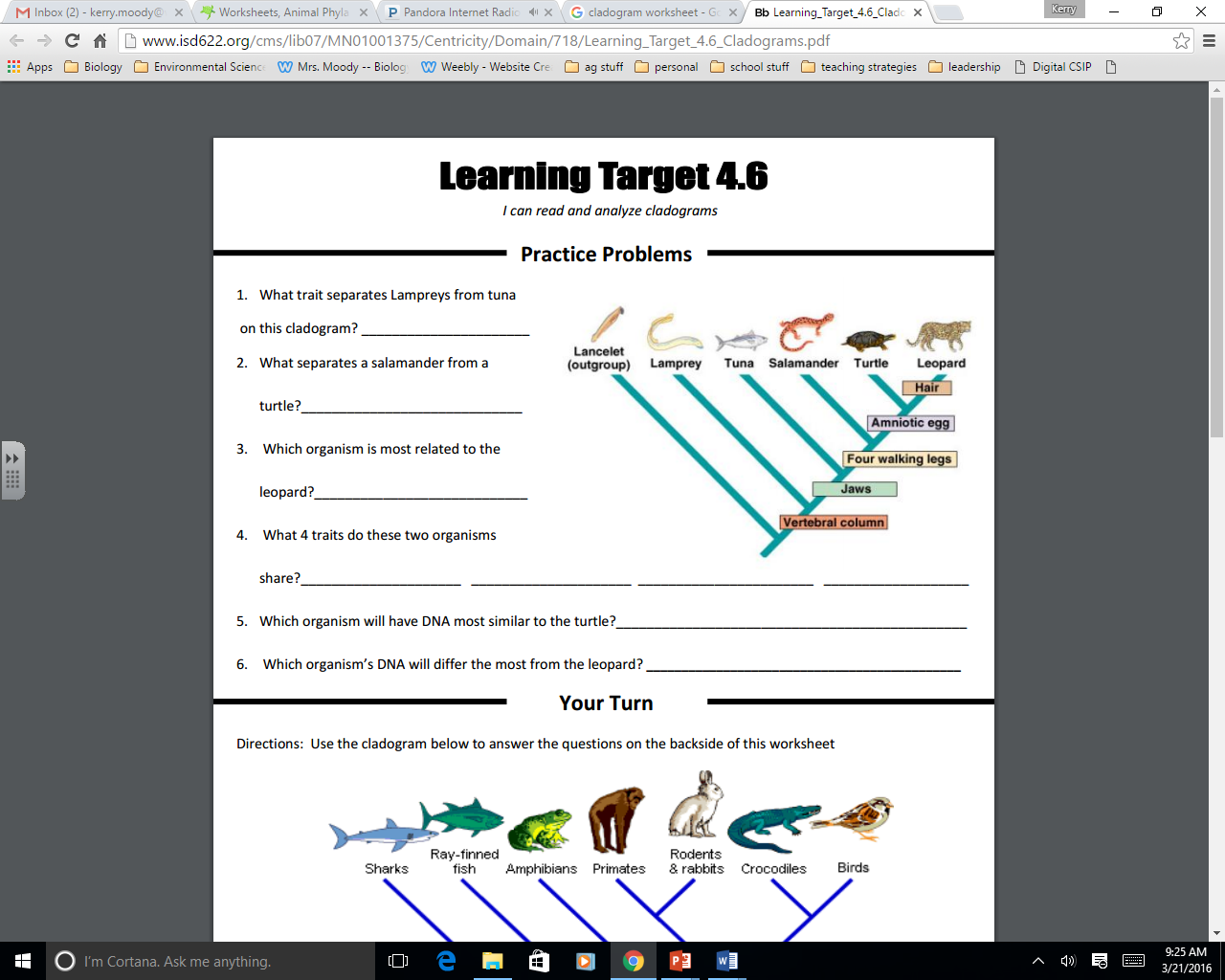 Plant Systems/Classification ReviewPlant SystemsRootWhat are the functions of the root?StemWhat are the functions of the stem?Explain the function of xylem & phloem. LeavesWhat are the functions of the leaf?What is the formula for photosynthesis?What is the function of the stomata?FlowersWhat is the function of the flower?What is the difference in self-pollination and cross pollination?Which type of pollination assures genetic diversity?What is the function of these parts of the flower:StamenPollenPistilOvulesClassification – Use the table for questions 1-51.	What kind of animal is Vulpes velox?  How do you know?2.	Which two animals are most closely related?  Explain.3.	Which taxon would have more species, an order or a family?4.	Which taxon includes only organisms that can successfully interbreed?5.	If two organisms belong to the same family, what other taxonomic groups do the organisms have in common?Use the cladogram on the other side to answer these questions.6.	What trait separates Lampreys from tuna on this cladogram?7.	Which organism is most related to the leopard?8.	What 4 traits do these two organisms share? (from question 7)Be able to use a dichotomous key.Classification – Use the table for questions 1-51.	What kind of animal is Vulpes velox?  How do you know?2.	Which two animals are most closely related?  Explain.3.	Which taxon would have more species, an order or a family?4.	Which taxon includes only organisms that can successfully interbreed?5.	If two organisms belong to the same family, what other taxonomic groups do the organisms have in common?Use the cladogram on the other side to answer these questions.6.	What trait separates Lampreys from tuna on this cladogram?7.	Which organism is most related to the leopard?8.	What 4 traits do these two organisms share? (from question 7)Be able to use a dichotomous key.House CatRed FoxDogWolfGopherKingdomAnimaliaAnimaliaAnimaliaAnimaliaAnimaliaPhylumChordataChordataChordataChordataChordataClassMammaliaMammaliaMammaliaMammaliaMammaliaOrderCarnivoraCarnivoraCarnivoraCarnivoraRodentiaFamilyFelidaeCanidaeCanidaeCanidaeGeomyidaeGenusFelisVulpesCanisCanisThomomysSpeciesdomesticusfulvafamiliarislupusbottaeHouse CatRed FoxDogWolfGopherKingdomAnimaliaAnimaliaAnimaliaAnimaliaAnimaliaPhylumChordataChordataChordataChordataChordataClassMammaliaMammaliaMammaliaMammaliaMammaliaOrderCarnivoraCarnivoraCarnivoraCarnivoraRodentiaFamilyFelidaeCanidaeCanidaeCanidaeGeomyidaeGenusFelisVulpesCanisCanisThomomysSpeciesdomesticusfulvafamiliarislupusbottae